Klassifikation:	***Løbsområde:	Marielund Bramdrup (Kolding Skov)Mødested:	Kolding Gymnasium, Skovvangen 10, 6000 KoldingParkering:	Gymnasiets P-pladser. Følg P-vagters anvisninger.Afstande:	Parkering-Stævneplads: 150-300 meter.	Stævneplads-Start: 900 meter, følg blå flag.	Ruten går delvis forbi golfbanen – kort før startområdet passeres banens hul 17, hvor der skal tages hensyn, hvis der er spillere på banen. Følg anvisninger fra startpersonalet.Start:	Første start kl. 10.00. Bane 7 og 10 har fri start fra kl. 9.45 og indtil 15 minutter efter sidste start.Klasser:	Der tilbydes følgende klasser og baner i henhold til reglement for divisionsturnering. Deltagerne ved det åbne stævne løber samme baner.Væskeposter:	Der er ingen væskeposter i skoven.Stævnekontor:	Findes på stævnepladsen og er åbent fra kl. 9.00Åbne baner:	Der kan købes åbne baner på dagen, henvendelse i stævnekontoret mellem kl. 9.00 og 10.30. Der kan købes de samme baner som ovenstående. Pris 75 kr. for deltagere -20 år, 120 kr. for deltagere over 20 år. Brikleje 15 kr. Egen SportIdent-brik kan benyttes. Tilmeldte på dagen kan ikke deltage i Divisionsmatch eller Sydkredsmesterskabet.Kontrolsystem:	SPORTIDENT.Mistet lejebrik erstattes med 550,- kr. Lejebrikker udleveres ved start. Alle løbere opfordres til at cleare brikken inden de går ind i startboksen. Alle lejebrikker afleveres ved målgang.Løbskort:	Marielund Bramdrup. Målestok 1:7.500. Ækvidistance 5 meter. Kortet er fremstillet af GT Maps sommeren 2022. Enkelte rettelser maj/juni 2024. Printede kort på vandfast papir. Postbeskrivelser er trykt på kortet, løse postbeskrivelser udleveres ved start.Terrænbeskrivelse:	Byskov med mange stier. Græsmarker imellem de 2 skovdele. Markerne er omgivet af passable hegn, der kan kravles under eller hoppes over. Der er strøm på hegnene og fredelige dyr indenfor hegnene. En del bakker. Varieret bevoksning fra tæt skov og underskov til helt åben skov.Specialsignaturer:			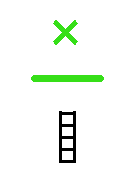 		Trærod højere end 2 meter		Væltet træ, svært passabel, længere end 15 meter		TrapperToiletter:	Toiletter i omklædningsrum lige ved siden af stævnepladsen, ingen toiletter ved start.Overtrækstøj:	Der er IKKE transport af overtrækstøj fra start.Affald:	DOF er et grønt forbund og vores sport bæredygtig. Derfor samler vi alt affald op. I bedes bruge affaldssækkene på stævnepladsen til brugte bægre og andet affald.Start:	Afmærkning til start – følg blå flag. Første start kl. 10.00. Løbere på bane 7 og 10 har fri start fra kl.09.45 til 15 minutter efter sidste start. Startlisterne laves hvor deltagerne fra divisionsmatchen blandes med øvrige tilmeldte til det åbne stævne.	SportIdent-brikken cleares inden man går ind i boks 1. Lejebrikker udleveres ved start.Startprocedure.Boks 1: 4 minutter før startStartpersonale kontrollerer navn og brik.Boks 2: 3 minutter før startLøse postbeskrivelser tilbydes løbere, som medbringer holder.Boks 3: 2 minutter før startKortudlevering bane 7 og 10.Registrering af løbere.Boks 4: 1 minut før startLøbere på bane 7 og 10 kan få starthjælp hvis det ønskes.Alle øvrige løbere går frem til kortkasse for deres egen bane/klasse.Kortet må tages op af kassen, må tjekke for om det er korrekt klasse og lægges så på jorden til starten går.StartpunktStartpunkt er ved starten, og er markeret med en startpost. For sent startendeFor sent startende henvender sig til startpersonalet for registrering og følger anvisningerne.Skygning:	Tilladt i henhold til DOF’s regler herfor:	Skygning foreligger, når en erfaren deltager passivt følger en uerfaren deltager for at skabe tryghed. En skygge må først gribe ind, når der er begået en alvorlig orienteringsteknisk fejl, hvorved deltageren har mistet orienteringen. Skygning er tilladt i klasser med sværhedsgraden grøn/begynder og hvid/letMål:	På målstregen stemples målenheden. Der fortsættes til beregningen, hvor brikken aflæses, stræktider udleveres og eventuel lejebrik afleveres.Efter målgang kan løberne beholde deres løbskort. Vi appellerer til fairness, så man ikke viser løbskortet til løbere, der endnu ikke har været i skoven.Den maksimale løbstid er 150 minutter for alle klasser. Løbere der overskrider den maksimale løbstid noteres som udgåede.	Alle udgåede løbere SKAL melde sig ved beregningen ved mål.	I mål er der vand.Resultatformidling:	På stævnepladsen og på liveresultat.orientering.se samt efter løbet på koldingorienteringsklub.dkPræmier:	Til vindere i ungdomsklasser til og med 16 år. Kiosk:	Der sælges salat, grillpølser m.m. fra kiosk på stævnepladsen. Børnebaner: 	Der tilbydes gratis børnebane med en lille præmie. Start fra stævnepladsen.	Start fra kl. ca. 10.00 – 13.00.Børneaktivering:	Der er ingen børneaktivering/pasning. Forskudte starttider kan ønskes.Banelægger:	Jonas Monrad BrodersenBanekontrol:	Thomas Uhlemann, Kolding OKDommer:	Lars Thestrup, OK MelfarStævnekontrol:	Vivi Andreassen, Kolding OKStævneleder: 	Per Eg Pedersen, tlf. 20837456InstruktionKolding OK arrangerer 2. divisionsmatch og åbent stævne med 4. afdeling af Sydkredsmesterskabet 2024 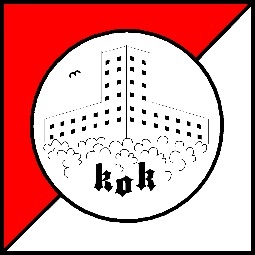 BaneKlassifikationKlasserBanelængdePostantal1Sort - svær H18, H20, H216,0 km202H40, D18, D20, D215,2 km173H16, H50, D404,8 km174H 60, D16, D503,9 km155Blå - sværH 70, D603,0 km156Gul - mellemsværH14, H20B, H21B, H45B3,9 km157Hvid - letH-let, D-let, H12, D12, H14B, D14B2,8 km138Blå - sværH80, D702,2 km119Gul - mellemsværD14, D20B, D21B, D45B3,1 km1310Grøn - begynderH10, D10, H12B, D12B, Begynder2,1 km14